Classes 5 & 6 – ONLINE multiple choice exercisesΔοκιμάστε να κάνετε online ασκήσεις στα Αγγλικά! Μην απογοητευθείτε αν κάνετε λάθος την πρώτη φορά! Ξανακάντε την ίδια άσκηση και θα δείτε ότι θα τα πάτε καλύτερα!!!Vocabulary - ΛεξιλόγιοElementary Vocabulary TestsΜπείτε στις παρακάτω σελίδες, κατεβείτε προς τα κάτω και κάπου στη μέση της σελίδας 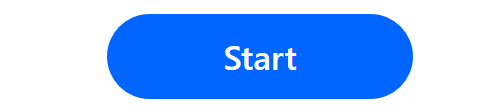 θα δείτε το                                 Πατήστε το για να ξεκινήσετε τα tests.Κάθε test περιλαμβάνει 100 ερωτήσεις με 4 πιθανές απαντήσεις για κάθε ερώτηση.Επιλέξτε την απάντηση που θεωρείτε σωστή και κάντε κλικ. Θα δείτε αμέσως αν βρήκατε το σωστό.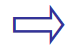 Μετά με το βελάκι 		προχωράτε στις επόμενες ερωτήσεις.https://www.englishtestsonline.com/elementary-vocabulary-test-1/https://www.englishtestsonline.com/elementary-vocabulary-test-2/https://www.englishtestsonline.com/elementary-vocabulary-test-3/https://www.englishtestsonline.com/elementary-vocabulary-test-4/Grammar - ΓραμματικήMultiple Choice - Choose the best answer.http://www.english-room.com/6b_2543.htmEnglish Test Grammar / Vocabulary Mix 1 :: Level 2https://www.ego4u.com/en/cram-up/tests/mix-2English Test Grammar / Vocabulary Mix 1 :: Level 3https://www.ego4u.com/en/cram-up/tests/mix-3Beginners English Quiz 4https://www.grammarbank.com/beginners-English-quiz.htmlGOOD LUCK - ΚΑΛΗ ΕΠΙΤΥΧΙΑ